Publicado en Barcelona el 14/05/2021 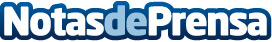 Nous canals de comunicació de l'empresa OIL FISHING que manté la seva col·laboració amb la consultoria CEDECOIL FISHING, S.L. és una empresa de gestió i explotació d'estacions de servei amb subministrament de gasoil i gasolina. Situada en el moll pesquer d'El Puerto de Santa María (Cadis), la seva estació atesa LLOTJA GASOLINERA, té com a principal missió oferir un carburant de la màxima qualitat, així com la venda de productes per al manteniment del vehicle i d'alimentacióDatos de contacto:CEDEC, S.A.Gabinet de Premsa930330101Nota de prensa publicada en: https://www.notasdeprensa.es/nous-canals-de-comunicacio-de-lempresa-oil Categorias: Cataluña Otros Servicios Sector Marítimo Consultoría http://www.notasdeprensa.es